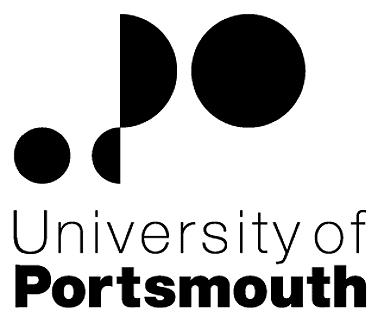 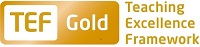 Faculty of Business and LawStrategy Enterprise and InnovationRESEARCH FELLOWZZ003395Information for CandidatesTHE POSTPlease see the attached job description and person specification.TERMS OF APPOINTMENTFixed-termFull-timeSalary is in the range from £34,520 to £37,706 per annum and progress to the top of the scale is by annual increments payable on 1 September each year.  Salary is paid into a bank or building society monthly in arrears.Working hours are 37 per week and are usually worked between 8.30 am and 5.15 pm Monday to Thursday and between 8.30 am and 4.15 pm on Friday with one hour and ten minutes for lunch.  As this post is research based, working hours will vary depending on the needs of the project so a flexible approach is required.  Specific working hours will be agreed once an appointment has been made.  Overtime is not normally payable but time off in lieu may be given.  Annual leave entitlement is 35 working days in a full leave year.  The leave year commences on 1 October and staff starting and leaving during that period accrue leave on a pro-rata basis.  In addition, the University is normally closed from Christmas Eve until New Year’s Day inclusive and on bank holidays.The Appointee will be entitled to join the Local Government Pension Scheme.  The scheme's provisions include a final salary based, index-linked pension with an option to exchange some pension for a lump sum on retirement together with dependants’ benefits.  Contributions by the employee are subject to tax relief.There is a probationary period of six months during which new staff are expected to demonstrate their suitability for the post.It is a condition of the appointment for the proper performance of the duties of the post that the appointee will take up residence at a location such that they are able to fulfil the full range of their contractual duties.  This residential requirement will be expected to be fulfilled within twelve months of taking up the appointment.  The University has a scheme of financial assistance towards the cost of relocation, details of which can be found on the University website:http://www.port.ac.uk/departments/services/humanresources/recruitmentandselection/informationforapplicants/removalandseparationguidelinesThere is a comprehensive sickness and maternity benefits scheme.
All interview applicants will be required to bring their passport or full birth certificate and any other 'Right to Work' information to interview where it will be copied and verified.  The successful applicant will not be able to start work until their right to work documentation has been verified.Please note if you are the successful candidate once the verbal offer of employment has been made and accepted, references will be immediately requested. It is the University’s policy that all employment covering the past three years is referenced. A minimum of two references is required to cover this three year period of employment or study (where there has been no employment). One of your referees must be your current or most recent employer.  The successful candidate will need to bring documentary evidence of their qualifications to Human Resources on taking up their appointment.To comply with UKVI legislation, non-EEA candidates are only eligible to apply for this post if it has been advertised for a total of 28 days. If the position has a requirement for Disclosure and Barring Service check (DBS), this will be stated in the advert.  The DBS Application Form will be provided once the selection process has been completed.All applications must be submitted by Midnight (GMT) on the closing date published.  UNIVERSITY OF PORTSMOUTH – RECRUITMENT PAPERWORKJOB DESCRIPTIONPERSON SPECIFICATIONLegend  Rating of attribute: E = essential; D = desirableSource of evidence: AF = Application Form; S = Selection Programme (including Test, Presentation, References)JOB HAZARD IDENTIFICATION FORMCompleted by Line Manager/Supervisor:Managers should use this form and the information contained in it during induction of new staff to identify any training needs or requirement for referral to Occupational Health (OH).Job Title:Research FellowGrade:7Faculty/Centre:Business and LawDepartment/Service:Location:Strategy Enterprise and InnovationPosition Reference No:ZZ003395Cost Centre:40080Responsible to:Subject Group Head and Associate Dean (Research)Responsible for:Any roles supervisedEffective date of job description:November 2017Purpose of Job: To work with members of the Strategy Enterprise and Innovation Subject Group/ Sustainability and the Environment Research group and make original and independent contributions to research projects in business and management topics related to Sustainability & the Environment. To co-author good quality papers for publication in research journals of international standing. The research fellow will also be expected to identify sources of external funding, to support the writing of bids, help develop new research projects and to liaise and network with funding bodies and other relevant parties as necessary. The fellow may also be involved in helping to collect (or organise the collection of), analyse and interpret research data. Key Responsibilities:  To work with the Strategy Enterprise and Innovation Subject Group/ Sustainability and the Environment Research group members so as to produce good quality papers for publication/To help develop bids to secure external research funding. To present research project findings to a variety of stakeholders and to write papers for research journals and materials for publication. Line Management ResponsibilitiesTo lead on projects and to assign tasks to ensure the project is delivered in a timely fashion. To liaise with the relevant Head of Subject Group/Research Group to ensure the efficient production of agreed outputs.To contribute to the operational planning and development of the department, as regards project work.Additional expectations of the role holderTo communicate with Subject group/Research group members and liaise and network with relevant professional bodies, to influence events To lead meetings when required providing relevant and timely information, in order to aid decision makingTo solve problems that may occur during research projects by applying knowledge of subject areaTo deliver short one-off training sessions or lectures To analyse research data and advise on the application of research methodologies.To comply with the University's Health and Safety Policy and pay due care to own safety and the safety of others.  Report all accidents, near misses and unsafe circumstances to line managementAny other duties as required by the Subject Group or Research Group leaderWorking Relationships:   Managed by Research Group Leader or Subject Group Leader (or nominee) within the Business SchoolWorking with other researchers in the Research Group or Subject Group, and possibly with external research collaboratorsLiaising with research and academic colleagues and support/technical staff on day-to-day issuesNoAttributes - RatingSource1.Specific Knowledge & ExperienceA proven record of quality research publicationsDAF/SExperience of writing research funding applicationsDAF/SResearch experience of collecting qualitative/quantitative dataEAF/SOngoing research experience in corporate sustainability/ organizations and the natural environment field.EAF/SGood understanding of business and management theoriesDAF/SPrevious experience of successfully managing a research project through to successful completionDAF/S2.Skills & AbilitiesAbility to predict and solve problems when they occurEAF/SAbility to plan, organise and prioritise workloadsEAF/SGood communication, presentation and interpersonal skillsEAF/SAbility to demonstrate vision and creativityEAF/SAbility to work effectively independently and collaborativelyEAF/SAbility to effectively manage relations with a variety of stakeholders both internal and external to the universityEAF/SAbility to communicate research findings to a range of stakeholders, including external partner organisations and academic audiencesEAF/SAbility to concisely present findings verbally and in writingEAF/SConfident command of quantitative research methodsEAF/SAdvanced Statistical data analysis skills (e.g. Structural Equation Modelling, panel data analysis)DAF/SMixed Methods/Qualitative research skillsDProject Management skillsDAF/S3. Qualifications, Education & TrainingPhD (or close to completion) - or equivalent doctoral qualification in a relevant subject.EAF/S4.Other RequirementsAbility to motivate and engage others in researchEAF/SAbility to work on own initiative and as part of a teamEAF/SAbility to work to tight deadlinesEAF/SPro-sustainability values and commitment. DAF/SConnectivity with international research networks DAF/SPlease tick box(s) if any of the below are likely to be encountered in this role.  This is in order to identify potential job related hazards and minimise associated health effects as far as possible.  Please use the Job Hazard Information document in order to do this. Please tick box(s) if any of the below are likely to be encountered in this role.  This is in order to identify potential job related hazards and minimise associated health effects as far as possible.  Please use the Job Hazard Information document in order to do this. Please tick box(s) if any of the below are likely to be encountered in this role.  This is in order to identify potential job related hazards and minimise associated health effects as far as possible.  Please use the Job Hazard Information document in order to do this. Please tick box(s) if any of the below are likely to be encountered in this role.  This is in order to identify potential job related hazards and minimise associated health effects as far as possible.  Please use the Job Hazard Information document in order to do this.  International travel/Fieldwork                                          13.  Substances to which COSHH    regulations apply (including microorganisms, animal allergens, wood dust, chemicals, skin sensitizers and irritants)                                                   Manual Handling (of loads/people)                                                14.  Working at heightHuman tissue/body fluids (e.g. Healthcare workers, First Aiders, Nursery workers, Laboratory workers)15.  Working with sewage, drains, river or     canal water                                                         Genetically modified Organisms                        16.  Confined spacesNoise > 80 DbA                                                 17.  Vibrating tools                                             Night Working     (between 2200 hrs and 0600 hrs)18.  DivingDisplay screen equipment (including lone working)19.  Compressed gasesRepetitive tasks (e.g. pipette use, book sensitization etc)                                                         20.  Small print/colour codingIonising radiation/                                                                            non-ionising radiation/lasers/UV radiation                           Ionising radiation/                                                                            non-ionising radiation/lasers/UV radiation                           21.  Contaminated soil/bioaerosols10.  Asbestos and lead                                                         10.  Asbestos and lead                                                         22.  Nanomaterials                                           22.  Nanomaterials                                           11.  Driving on University business (mini-bus,    van, bus, forklift truck etc)                                                11.  Driving on University business (mini-bus,    van, bus, forklift truck etc)                                                23.  Workplace stressors (e.g. workload, relationships, job role etc)                                           23.  Workplace stressors (e.g. workload, relationships, job role etc)                                           12.  Food handling                                              12.  Food handling                                              24.  Other (please specify)                      24.  Other (please specify)                      Name (block capitals)Professor Gioia PescettoDateExtension number4057